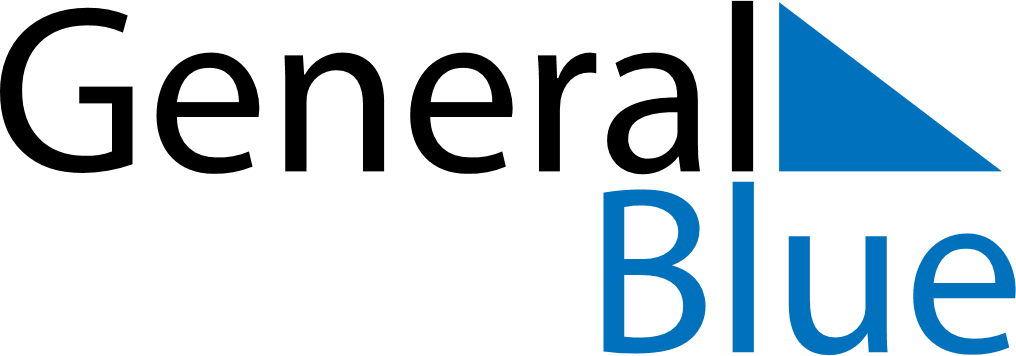 June 2024June 2024June 2024June 2024June 2024June 2024June 2024South Tamworth, New South Wales, AustraliaSouth Tamworth, New South Wales, AustraliaSouth Tamworth, New South Wales, AustraliaSouth Tamworth, New South Wales, AustraliaSouth Tamworth, New South Wales, AustraliaSouth Tamworth, New South Wales, AustraliaSouth Tamworth, New South Wales, AustraliaSundayMondayMondayTuesdayWednesdayThursdayFridaySaturday1Sunrise: 6:46 AMSunset: 5:01 PMDaylight: 10 hours and 15 minutes.23345678Sunrise: 6:47 AMSunset: 5:01 PMDaylight: 10 hours and 14 minutes.Sunrise: 6:47 AMSunset: 5:01 PMDaylight: 10 hours and 13 minutes.Sunrise: 6:47 AMSunset: 5:01 PMDaylight: 10 hours and 13 minutes.Sunrise: 6:48 AMSunset: 5:01 PMDaylight: 10 hours and 13 minutes.Sunrise: 6:48 AMSunset: 5:01 PMDaylight: 10 hours and 12 minutes.Sunrise: 6:49 AMSunset: 5:00 PMDaylight: 10 hours and 11 minutes.Sunrise: 6:49 AMSunset: 5:00 PMDaylight: 10 hours and 11 minutes.Sunrise: 6:50 AMSunset: 5:00 PMDaylight: 10 hours and 10 minutes.910101112131415Sunrise: 6:50 AMSunset: 5:00 PMDaylight: 10 hours and 10 minutes.Sunrise: 6:50 AMSunset: 5:00 PMDaylight: 10 hours and 9 minutes.Sunrise: 6:50 AMSunset: 5:00 PMDaylight: 10 hours and 9 minutes.Sunrise: 6:51 AMSunset: 5:00 PMDaylight: 10 hours and 9 minutes.Sunrise: 6:51 AMSunset: 5:00 PMDaylight: 10 hours and 9 minutes.Sunrise: 6:52 AMSunset: 5:00 PMDaylight: 10 hours and 8 minutes.Sunrise: 6:52 AMSunset: 5:00 PMDaylight: 10 hours and 8 minutes.Sunrise: 6:52 AMSunset: 5:00 PMDaylight: 10 hours and 8 minutes.1617171819202122Sunrise: 6:53 AMSunset: 5:00 PMDaylight: 10 hours and 7 minutes.Sunrise: 6:53 AMSunset: 5:01 PMDaylight: 10 hours and 7 minutes.Sunrise: 6:53 AMSunset: 5:01 PMDaylight: 10 hours and 7 minutes.Sunrise: 6:53 AMSunset: 5:01 PMDaylight: 10 hours and 7 minutes.Sunrise: 6:53 AMSunset: 5:01 PMDaylight: 10 hours and 7 minutes.Sunrise: 6:54 AMSunset: 5:01 PMDaylight: 10 hours and 7 minutes.Sunrise: 6:54 AMSunset: 5:01 PMDaylight: 10 hours and 7 minutes.Sunrise: 6:54 AMSunset: 5:02 PMDaylight: 10 hours and 7 minutes.2324242526272829Sunrise: 6:54 AMSunset: 5:02 PMDaylight: 10 hours and 7 minutes.Sunrise: 6:54 AMSunset: 5:02 PMDaylight: 10 hours and 7 minutes.Sunrise: 6:54 AMSunset: 5:02 PMDaylight: 10 hours and 7 minutes.Sunrise: 6:55 AMSunset: 5:02 PMDaylight: 10 hours and 7 minutes.Sunrise: 6:55 AMSunset: 5:03 PMDaylight: 10 hours and 7 minutes.Sunrise: 6:55 AMSunset: 5:03 PMDaylight: 10 hours and 8 minutes.Sunrise: 6:55 AMSunset: 5:03 PMDaylight: 10 hours and 8 minutes.Sunrise: 6:55 AMSunset: 5:04 PMDaylight: 10 hours and 8 minutes.30Sunrise: 6:55 AMSunset: 5:04 PMDaylight: 10 hours and 9 minutes.